Supplementary Figures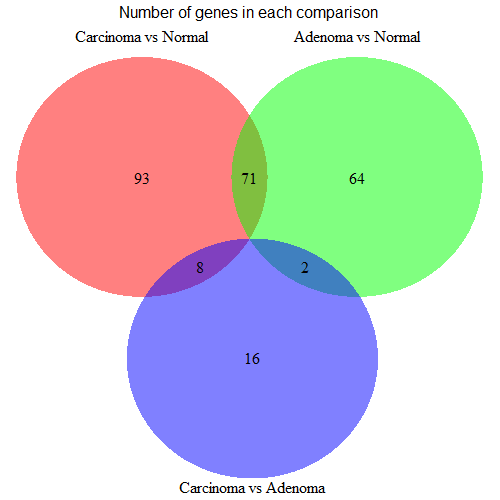 Supplementary Fig. 1 Number of genes differentially expressed in each comparison and their intersection.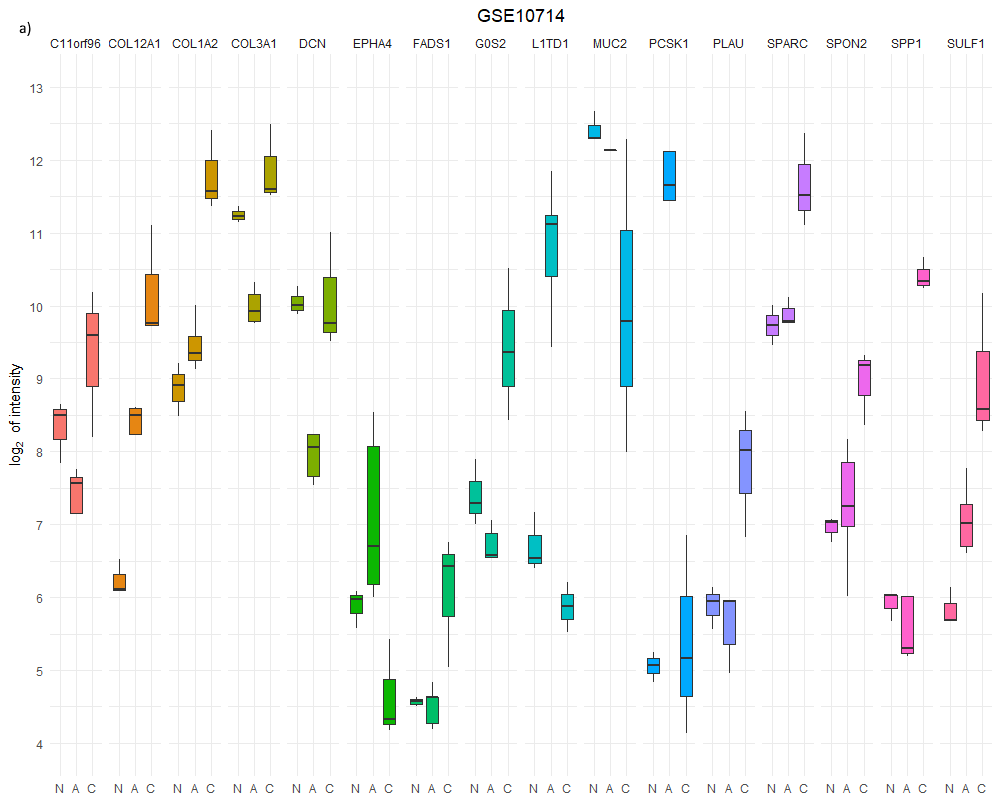 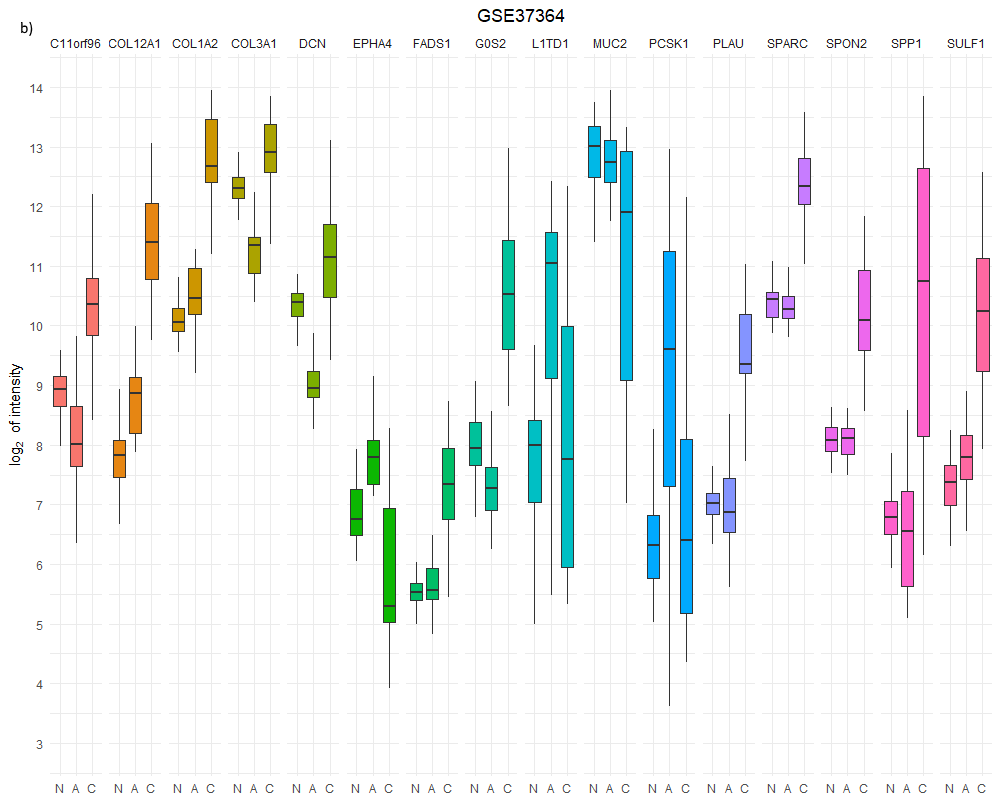 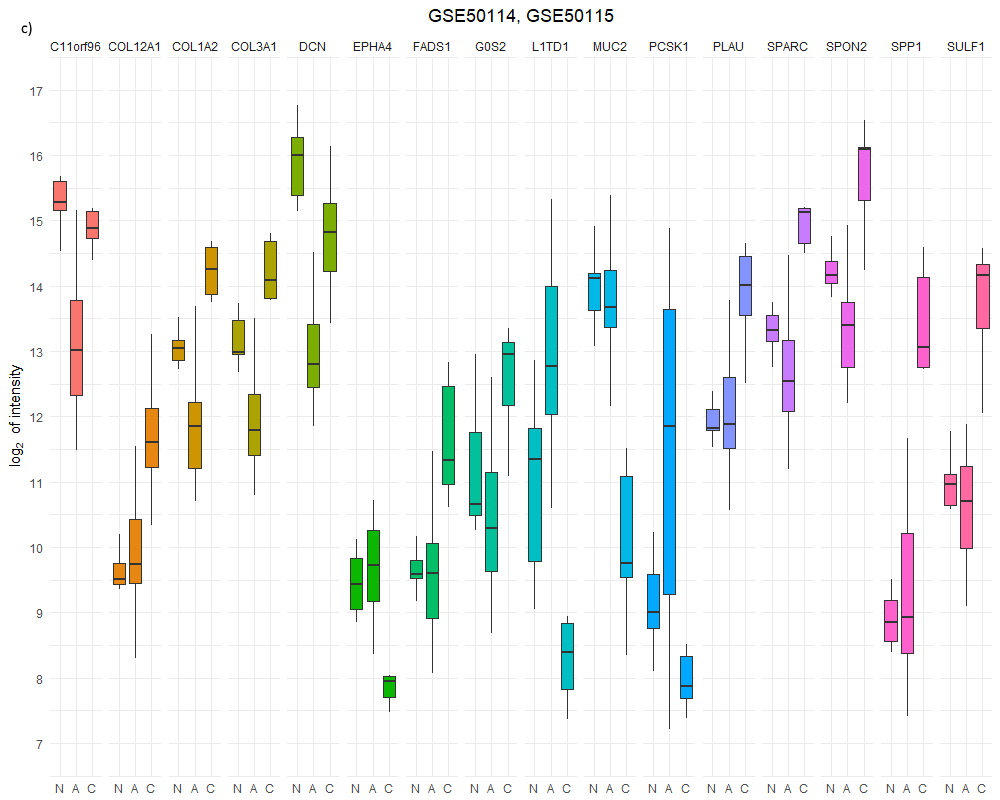 Supplementary Fig. 2 Logarithmic values of average intensities for normal (N), adenoma (A) and carcinoma (C) samples for a) GSE10714, b) GSE37364, c) GSE50114, GSE50115.